STANDAR OPERASIONAL PROSEDURPENYELENGGARAAN TEST TOEFL BAGI MAHASISWA YANG AKAN MENGIKUTI TEST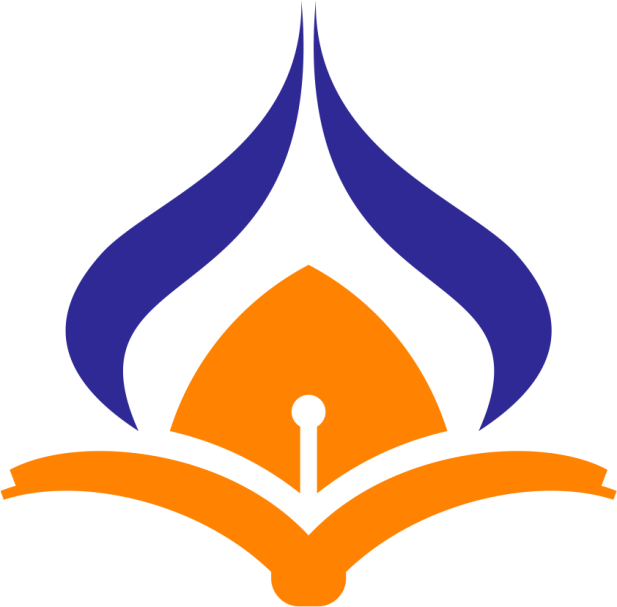 TUJUANProsedur Tes Toefl bertujuan untuk  1. Digunakan sebagai pedoman dalam pelaksanaan Tes toefl .2. Digunakan sebagai petunjuk, arahan operasional dalam pelaksanaan Tes Toefl dalam ruangan yang representative selama 2 (dua ) jam. RUANG LINGKUPProsedur Tes Toefl Mahasiswa baru merupakan aktivitas layanan Tes Toefl yang meliputi: 1. Penjadwalan Tes Toefl.  2. Pelaksanaan Tes Toefl sesuai jadwal; 3. Pemeriksaan, konversi nilai, penetapan skore dan mencetak sertifikat hasil tes; 4. Pelaporan kegiatan Tes Toefl baru kepada pihak yang relevan (Ketua LCCDIA dan rektor) REFERENSIUndang-Undang Republik Indonesia No. 20 tahun 2003 tentang Sistem Pendidikan Nasional;Undang-Undang Republik Indonesia No. 12 tahun 2012 tentang Pendidikan Tinggi;Peraturan Pemerintah No. 13 tahun 2015 tentang Perubahan Kedua Atas Peraturan Pemerintah No. 19 tahun 2005 tentang Standar Nasional Pendidikan;Permenristekdikti No. 44 tahun 2015 tentang Standar Nasional Pendidikan Tinggi;Keputusan Menteri No. 138/D/O/2003 tahun 2003 tentang Pendirian Universitas Bina Bangsa Getsempena Banda Aceh yang Diselenggarakan oleh Yayasan Pendidikan Getsempena (Yapena) Banda Aceh;Statuta Universitas Bina Bangsa Getsempena Banda Aceh;Standar Mutu Universitas Bina Bangsa Getsempena Banda Aceh;BAGAN ALIR PROSEDURDisahkan,Diperiksa,Disiapkan,Rektor UBBGWarek ILCCDIA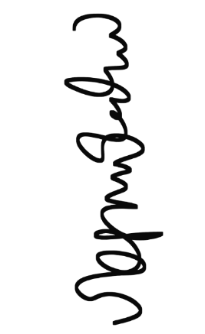 Dr. Lili Kasmini, S.Si., M.SiMulia Putra, S.Pd, M.Pd, M.Sc, Ph.D in EdRegina Rahmi, M.PdKegiatanUnitUnitWaktuKETERANGANKegiatanStaff lab. bahasaMahasiswaStaff lab Bahasa Menjadwalkan test Toefl kemudian mahasiswa mendaftar pada web https://lccdia.bbg.ac.id/2 MenitOpensimka Menu “tes TOEFL”Test akan berlangsung sesuai dengan jadwal yang telah ditentukan. Mahasiswa wajib berhadir semua waktu yang telah ditetapkan.  1 MenitOpensimkaMahasiwa mendaftar ulang kepada staf lab. Bahasa dan membayar biaya pendaftaran sebesar Rp. 20.00020 menitLaboratorium BahasaMahasiswa mengikuti test dan di awasi oleh pengawas ujian (test) 115 menitLaboratorium BahasaMahasiswa menyelesaikan test dan akan menunggu nilai serta sertifikat. 10 HariOpensimkaProdi pendidikan Bahasa Inggris 